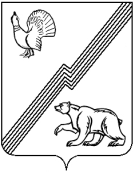 АДМИНИСТРАЦИЯ ГОРОДА ЮГОРСКАХанты-Мансийского автономного округа – Югры ПОСТАНОВЛЕНИЕот  01 февраля 2018 года 										№ 286О внесении изменений в постановление администрации города Югорска от 07.02.2012 № 239 «О единой дежурно-диспетчерской службе города Югорска»В целях реализации Федерального закона от 21.12.1994 № 68-ФЗ «О защите населения              и территорий от чрезвычайных ситуаций природного и техногенного характера», постановления Правительства Российской Федерации от 30.12.2003 № 794 «О единой государственной системе предупреждения и ликвидации чрезвычайных ситуаций»:1. Внести в постановление администрации города Югорска от 07.02.2012 № 239                          «О единой дежурно-диспетчерской службе города Югорска» (с изменениями от 28.02.2013        № 539, от 21.12.2017 № 3248) следующие изменения:1.1. Преамбулу изложить в следующей редакции:«В целях реализации Федерального закона от 21.12.1994 № 68-ФЗ «О защите населения и территорий от чрезвычайных ситуаций природного и техногенного характера», постановления Правительства Российской Федерации от 30.12.2003 № 794 «О единой государственной системе предупреждения и ликвидации чрезвычайных ситуаций», Указа Президента Российской Федерации от 28.12.2010 № 1632 «О совершенствовании системы обеспечения вызова экстренных оперативных служб на территории Российской Федерации»,               а также совершенствования системы обеспечения вызова экстренных оперативных служб                  на территории Ханты-Мансийского автономного округа – Югры по единому номеру «112»:».1.2. В пункте 5 слова «заместителя главы администрации» заменить словами «заместителя главы».1.3. В приложении:1.3.1. В разделе I:1.3.1.1. В подразделе 1.1:1.3.1.1.1. В пункте 1.1.2 слова «муниципальное казенное учреждение» заменить словами «муниципального казенного учреждения».1.3.1.1.2. В пункте 1.1.7 слова «законодательством субъекта Российской Федерации» заменить словами «законодательством Ханты-Мансийского автономного округа – Югры».1.3.1.2. В абзаце первом пункта 1.4.12 подраздела 1.4 слово «Системой» заменить словом «Система».1.3.2. В подразделе 3.3 раздела III слова «населения в города» заменить словами «населения в городе».1.3.3. В пункте 4.1 раздела IV слова «в лице соответствующего юридического лица (муниципальное казенное учреждение «Служба обеспечения органов местного самоуправления)» заменить словами «в структуре муниципального казенного учреждения «Служба обеспечения органов местного самоуправления».».2. Опубликовать постановление в официальном печатном издании города Югорска                  и разместить на официальном сайте органов местного самоуправления города Югорска.3. Настоящее постановление вступает в силу после его официального опубликования.Глава города Югорска                                                                                                    Р.З. Салахов